10 КЛАСС	АСТРОНОМИЯ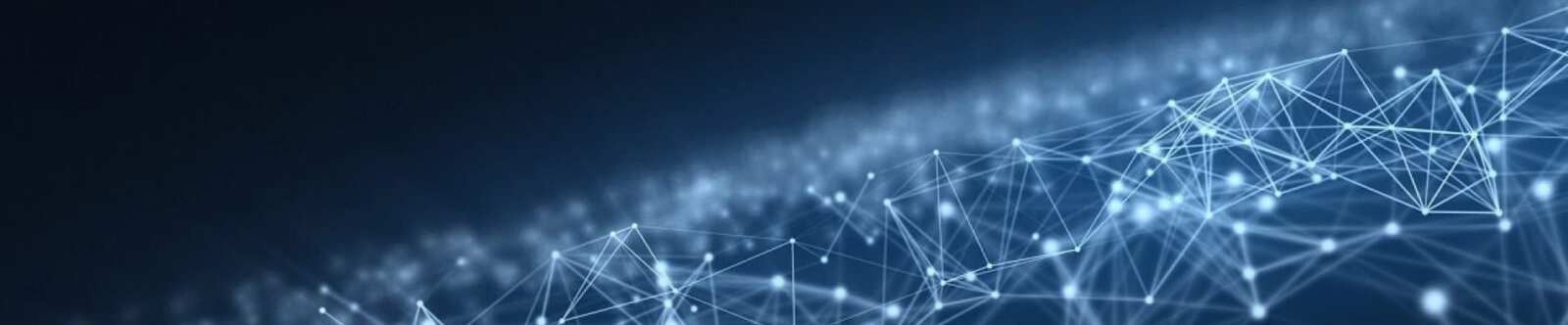 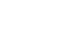 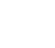 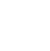 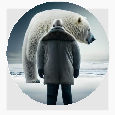 Движение и фазы Луны. Затмения— конспект урокаОт Глеб Беломедведев СЕН 29, 2023	 #видео, #затмение, #кроссворд, #Луна, #презентация, #ребус, #солнце,#тесты, #технологическая карта  Время прочтения: 16 минут(ы)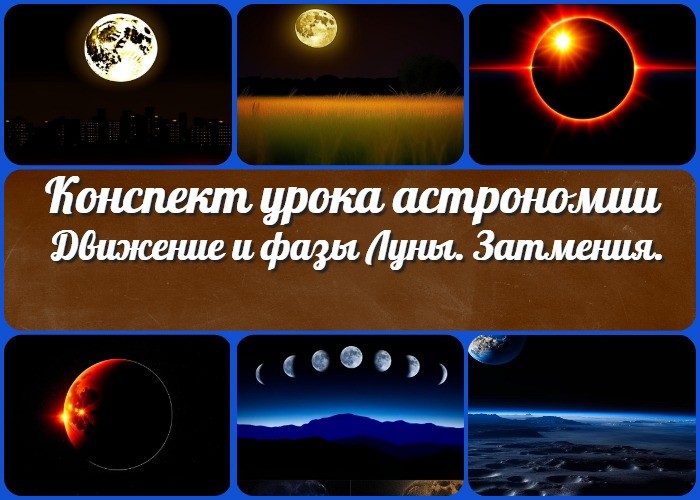 Движение и фазы Луны. Затмения —конспект урока ВступлениеВыберите похожие названияРазработка урока: «Физика движения Луны и затмения»Поурочная разработка занятия: «Исследование движения Луны и затмения» Учебный план и материалы для занятия: «Затмения: Луны и Солнца»Возраст учеников15-16 летКласс10 классРаздел календарного планирования по астрономии в 10 классеПрактические основы астрономии (5 часов)УМК (Учебно-методический комплекс)УМК Б.А. Воронцова-ВельяминоваУчебникБ.А.Воронцов-Вельяминов, Е.К. СтраутДата проведения[Указать дату проведения.]Длительностьпримерно 45 минутВидИнтерактивный урокТипУчебно-познавательныйФорма урокаУрок с использованием интерактивных методов обученияЦельПознакомить учеников с движением спутника и его фазами. Рассмотреть физические особенности в сравнении с Землей.Изучить эклипсы, а также условия их наступления и наблюдения на различных широтах Земли.ЗадачиОбучающая: Определить законы движения нашего спутника и их влияние на её фазы. Изучить физические характеристики и сравнить их с Землей. Рассмотреть процессы затемнений.Развивающая: Развить навыки анализа и сравнительного анализа. Расширить знания об астрономии и понимание важности наблюдения небесных явлений. Воспитательная: Поддержать интерес учеников к астрономии и критическое мышление при изучении научных фактов.Ожидаемые результатыЛичностные: Развитие интереса к астрономии и космосу, формирование навыков самостоятельного наблюдения небесных явлений.Метапредметные: Развитие навыков анализа, сравнительного анализа и критического мышления.Предметные: Углубленное понимание движения, фаз и явлений.Методические приёмыИнтерактивное обсуждение ЭкспериментИспользование учебных пособий Групповая работаПрезентацияПрогнозируемый результатУчащиеся смогут объяснить движение и фазы, сравнить физические характеристики, а также описать условия наступления и наблюдения за этими явлениями.Предварительная работа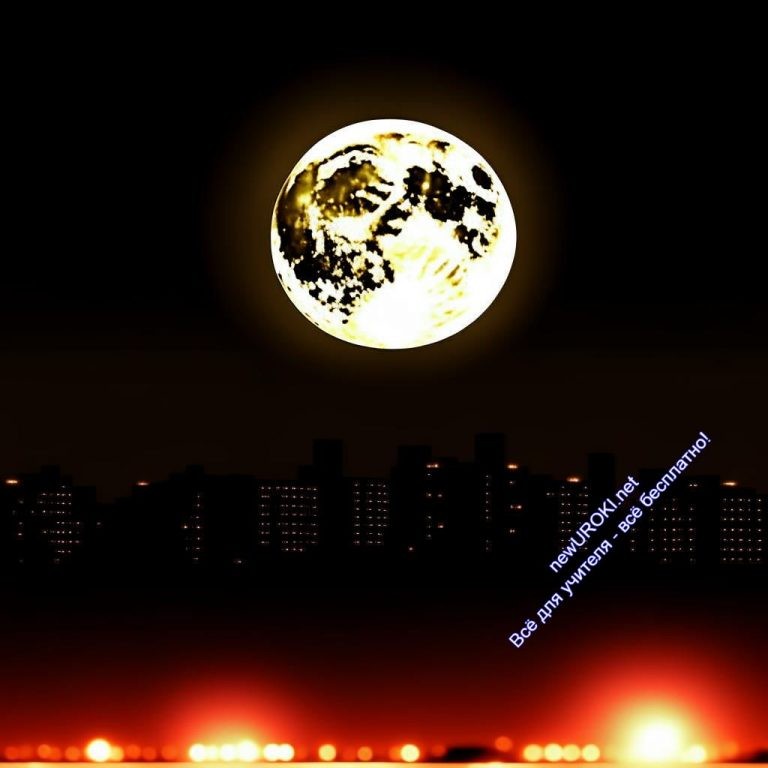 Предварительное ознакомление с терминами и понятиями. Подготовка презентацииПодготовка тестов.Оборудование и оформление кабинетаКомпьютер с проектором Презентация на тему урока Иллюстрации и схемы Учебные пособияКарты небесных телХод занятия / Ход мероприятияИллюстративное фотоОрганизационный моментУчитель: Добрый день, уважаемые ученики! Надеюсь, вы готовы к увлекательному уроку астрономии. Давайте начнем. Проверьте, пожалуйста, наличие учебников и тетрадей, а также убедитесь, что ваши ручки готовы фиксировать интересные факты. Готовы? Отлично!Актуализация усвоенных знанийУчитель: Перед тем как мы начнём новый урок, давайте вспомним то, о чем мы говорили на прошлом занятии. Кто помнит, о чем шла речь в теме «Годичное движение Солнца по небу»?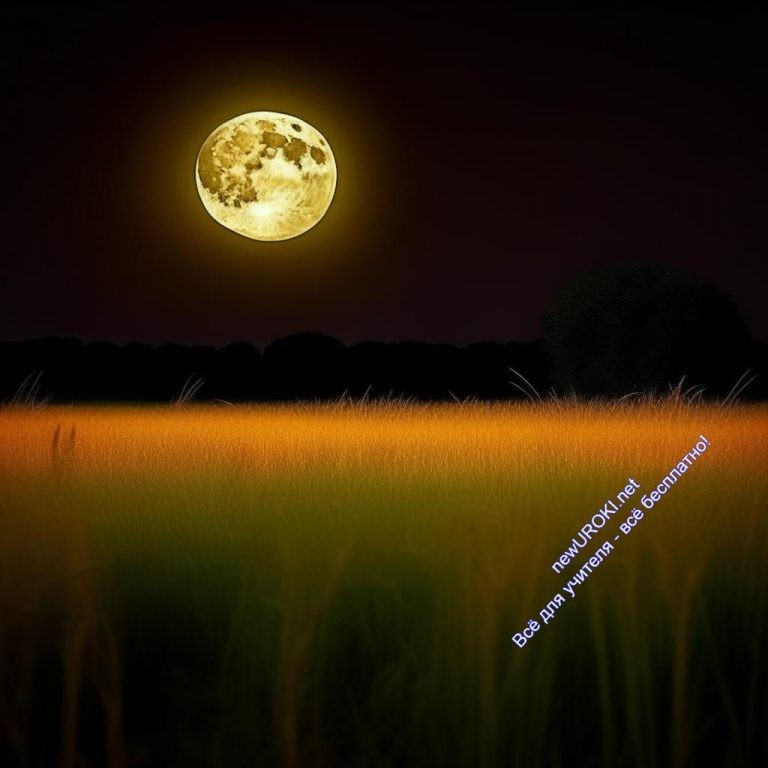 (Учитель дает ученикам возможность поделиться своими знаниями и вспомнить ключевые моменты предыдущего урока, поощряя активное участие.)Вступительное слово учителя (сообщение темы)Учитель: Отлично, спасибо за ваши ответы! Сегодня мы перейдем к новой увлекательной теме — «Движение и фазы Луны. Затмения Солнца и Луны.» Представьте себе, что мы отправляемся в космос вместе с нашей загадочной спутницей, Луной. Мы узнаем, как она двигается вокруг Земли, почему меняет свои фазы и как происходят таинственные затмения.Сегодня наш урок будет интерактивным, и я надеюсь на вашу активность и интерес к астрономии. Готовы к погружению в мир небесных явлений? Давайте начнем наше увлекательное путешествие через пространство и время!Основная частьИллюстративное фотоДвижение Луны и её фазы— Объяснение законов движения Луны вокруг Земли.Для понимания движения Луны вокруг Земли важно знать два ключевых закона: закон всемирного тяготения и закон сохранения углового момента.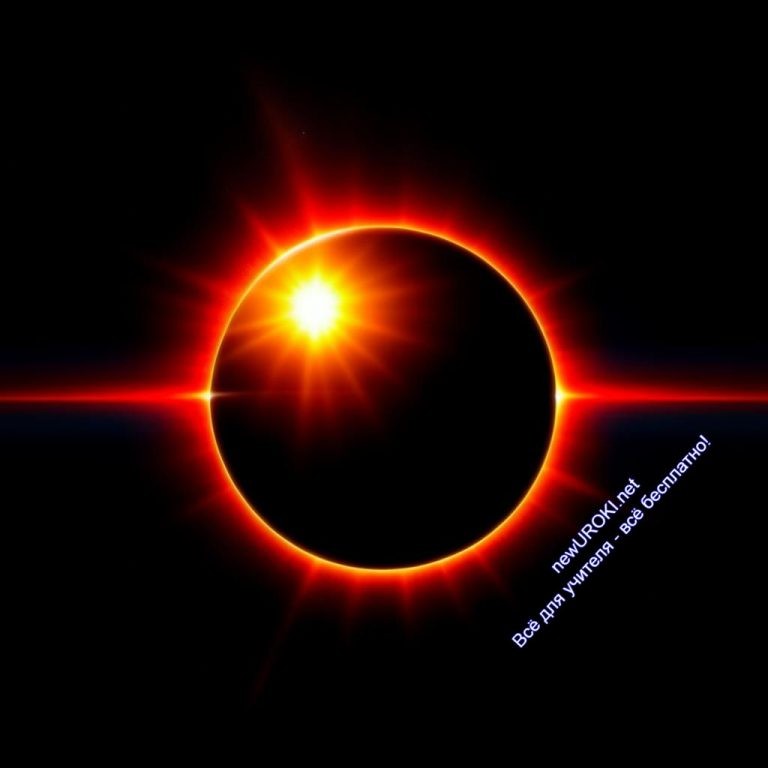 Закон всемирного тяготения, сформулированный Исааком Ньютоном, объясняет, почему она движется по орбите вокруг Земли. Этот закон гласит, что каждое тело притягивает другое силой, пропорциональной их массам и обратно пропорциональной квадрату расстояния между ними. В данном случае, Земля притягивает её своей гравитацией, удерживая её в орбите.Закон сохранения углового момента объясняет, почему она не падает на Землю. Угловой момент — это свойство тела, зависящее от его массы, скорости и расстояния от центра вращения. По этому закону, когда спутник движется вокруг Земли, её угловой момент сохраняется, что обеспечивает стабильное движение в орбите.— Рассмотрение фаз Луны и их происхождение.Фазы Луны — это разные видимые положения Луны на небе, от которых зависит, какая её часть освещена Солнцем и видна нам на Земле. Существует восемь основных фаз Луны: новолуние, первая четверть, полнолуние, последняя четверть и четыре промежуточных месячных квартала.Её фазы происходят из-за относительного положения спутника, Земли и Солнца. Например, новолуние наступает, когда объект находится между Землей и Солнцем. Таким образом, свет Солнца падает на обратную сторону Луны, и мы видим её лишь темной диск. Полнолуние наступает, когда она находится с противоположной стороны Земли от Солнца, и свет Солнца полностью освещает её видимую сторону.Эти фазы имеют важное астрономическое значение и могут влиять на наблюдения ночного неба, а также на природные явления, такие как приливы и отливы.Физические характеристики Земли и ЛуныИллюстративное фото— Сравнительный анализ геологических особенностей Земли и Луны.При сравнении геологических особенностей Земли и Луны стоит отметить, что обе планеты имеют сходные черты, такие как кратеры и горы, однако существуют и существенные различия.Земля обладает разнообразными ландшафтами. На её поверхности присутствуют горы, долины, равнины и океаны. Геологические процессы, такие как плиточное движение, вулканизм и эрозия, активно формировали и до сих пор формируют эту планету. Земля живет, меняется и развивается.Наш спутник, напротив, характеризуется более спокойной геологической историей. Её поверхность усеяна кратерами, созданными метеоритами и кометами на протяжении миллиардов лет. Отсутствие атмосферы делает её более уязвимой для космических объектов, что приводит к большему количеству кратеров. Однако нет активных горных цепей или вулканов, как на Земле.— Обсуждение влияния различий на поверхности.Различия в геологических характеристиках нашей планеты и её спутнике имеют важное значение для наблюдений из космоса. Например, благодаря разнообразию ландшафтов на Земле, космические аппараты могут изучать изменения в климате, мониторить природные бедствия, такие как лесные пожары или наводнения, и проводить научные исследования в области геологии и экологии.С другой стороны, этот объект служит отличным местом для астрономических исследований. Её отсутствие атмосферы и практически невероятные количества кратеров делают её идеальной для наблюдений в инфракрасном и радио диапазонах. Кроме того, её поверхность может быть платформой для космических телескопов, так как отсутствие атмосферы уменьшает влияние атмосферных искажений на изображения из космоса.Таким образом, различия в геологических особенностях этих двух объектов влияют на способы исследования и понимания этих двух миров из космоса.Затмения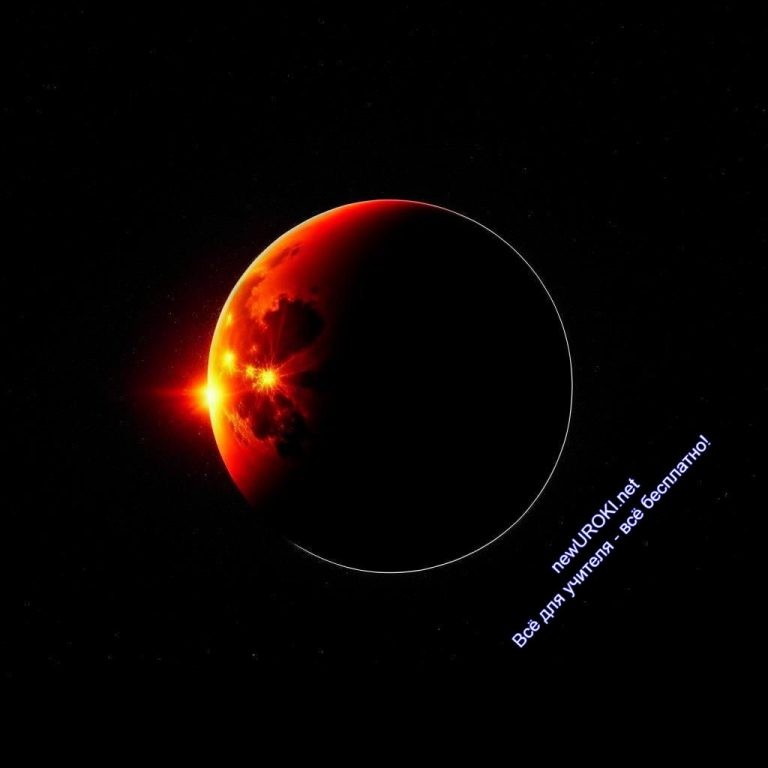 Иллюстративное фото— Объяснение солнечных и лунных затмений и их различий.Дорогие ученики, сегодня мы поговорим о захватывающих астрономических явлениях, которые называются затмениями. Их бывает двух типов: солнечные и лунные, и каждое из них представляет собой уникальное и красочное шоу на небосклоне.Солнечное затмение — это событие, когда спутник перемещается между Землей и Солнцем, закрывая нашу звезду. Это возможно благодаря тому факту, что наш спутник много меньше Земли и может полностью закрыть Солнце. Важно помнить, что солнечные затемнения случаются только во время новолуния, когда она находится между нами и Солнцем. Что интересно, солнечный эклипс можно наблюдать только в определенных районах Земли, так как она закрывает Солнце лишь на небольшом участке поверхности планеты.Лунные эклипсы, напротив, происходят, когда Земля находится между Солнцем и Луной, и Земля бросает свою тень на неё. Тень Земли делает её красной или оранжевой, и это называется «кровавой Луной». Такие затмения бывают видимыми с большей части Земли и являются удивительным зрелищем для наблюдения.— Условия, при которых происходят эти явления.Давайте разберемся, какие условия необходимы для таких явлений.Солнечное затмение происходит во время новолуния, когда объект находится между Землей и Солнцем. Однако не каждое новолуние приводит к солнечному затмению. Это происходит из-за наклонного угла орбиты спутника относительно орбиты Земли, что приводит к тому, что она обычно находится немного выше или ниже Солнца на небосклоне. Только когда наш спутник находится точно на одной линии с Солнцем и Землей, солнечный эклипс становится возможным.Лунное затмение, с другой стороны, происходит во время полнолуния, когда Землянаходится между Солнцем и Луной. Это происходит приблизительно раз в месяц, когда лунный объект находится на противоположной стороне Земли от Солнца. Однако не всегда при полнолунии происходит полное затемнение, так как спутник обычно проходит немного выше или ниже тени Земли. Чтобы оно произошло, месяц должен быть ближе к одной из точек, называемых узлами.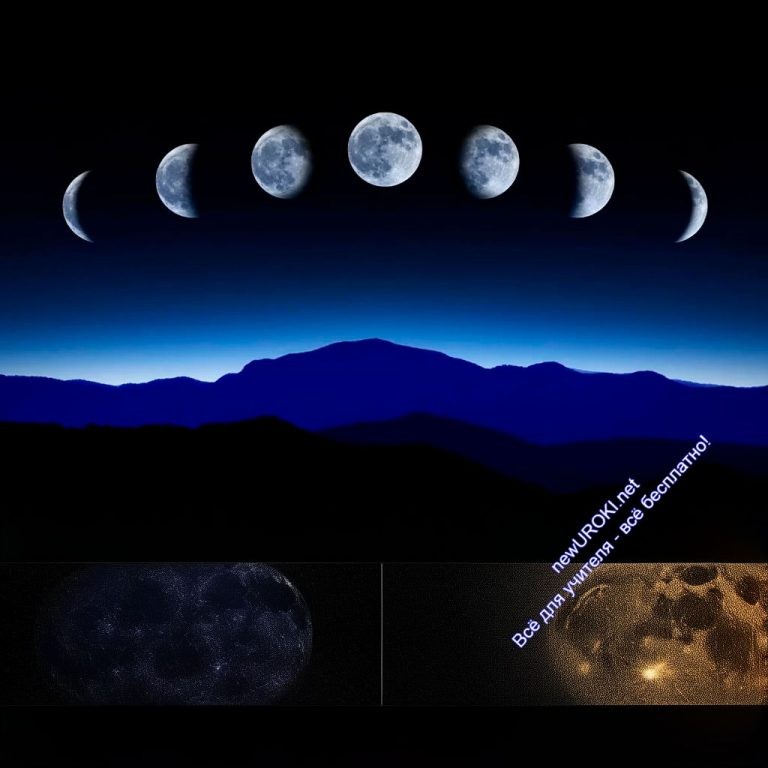 — Методы наблюдения затмений.Чтобы наблюдать за эклипсами, существуют разные методы, которые обеспечивают безопасность и позволяют получить незабываемые впечатления.Для наблюдения за солнечным затмением всегда используйте специальные солнечные очки или солнечные фильтры для телескопов и биноклей. Никогда не смотрите на Солнце невооруженным глазом, так как это может повредить ваше зрение.Для лунных затмений не требуются дополнительные средства защиты. Вы можете наблюдать их невооруженным глазом, и чем более темно вокруг вас, тем ярче будет видна «кровавая Луна» во время такого явления.Таким образом, эклипсы — это захватывающие астрономические явления, которые происходят благодаря движению Земли, Луны и Солнца. Наблюдать и изучать эти явления — это увлекательное приключение и возможность лучше понять нашу вселенную.РефлексияИллюстративное фотоДавайте зададим себе несколько вопросов для самооценки:Что вы узнали нового на этом уроке? Может быть, вы узнали, какие факторы влияют на затмения и как они происходят?Какие моменты были особенно интересными для вас? Может быть, вы увлеклись фактами о том, как затмения влияют на культуры и поверья разных народов?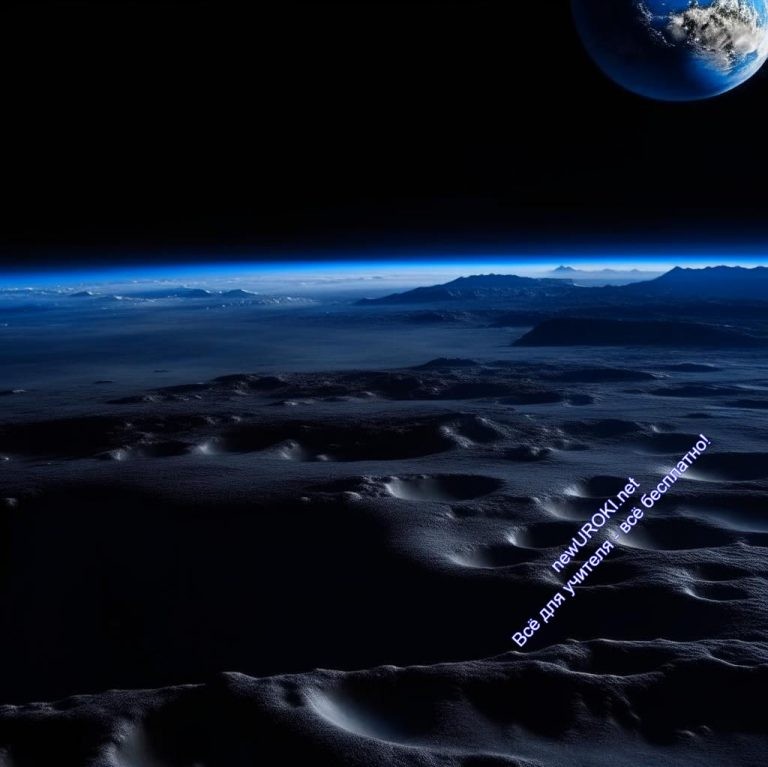 Были ли у вас затруднения в понимании материала? Если да, то, возможно, нам стоит вернуться к этой теме и углубиться в нее еще раз.ЗаключениеИллюстративное фотоУважаемые ученики, сегодня мы углубились в захватывающий мир астрономии и рассмотрели движение и фазы Луны, а также загадочные затмения. Эта тема, безусловно, захватывающая и полна удивительных фактов.Мы узнали, что наш небесный спутник, не просто светило на ночном небе, а сложный объект с множеством фаз, от новолуния до полнолуния. Эти фазы связаны с её положением относительно Солнца и Земли.А затмения Солнца и Луны — это настоящие природные чудеса. Затмение Солнца происходит, когда этот космический объект закрывает солнечный диск, создавая потрясающее зрелище. В то время как эклипс Луны возникает, когда Земля бросает свою тень на поверхность спутника, делая его почти невидимым.Важно помнить, что астрономия — это наука, которая позволяет нам лучше понимать нашу вселенную и место человека в ней. Мы только начали исследовать тайны космоса, и впереди нас ждут ещё множество открытий.Я надеюсь, что этот урок помог вам расширить свои знания и вдохновил на дальнейшее изучение астрономии. Помните, что небо над нами — бескрайний и загадочный мир, который всегда готов раскрывать свои секреты тем, кто готов их исследовать. Спасибо за ваше внимание, и до новых открытий в мире астрономии!Домашнее заданиеПодготовить небольшой доклад о последнем затмении, произошедшем или предстоящем в ближайшее время.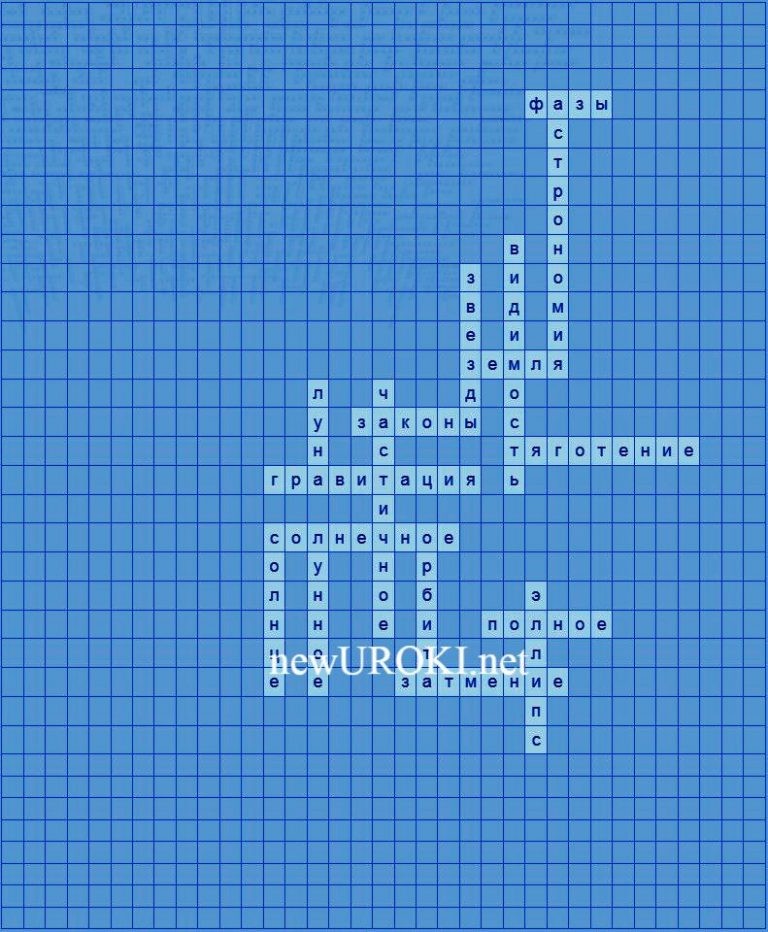 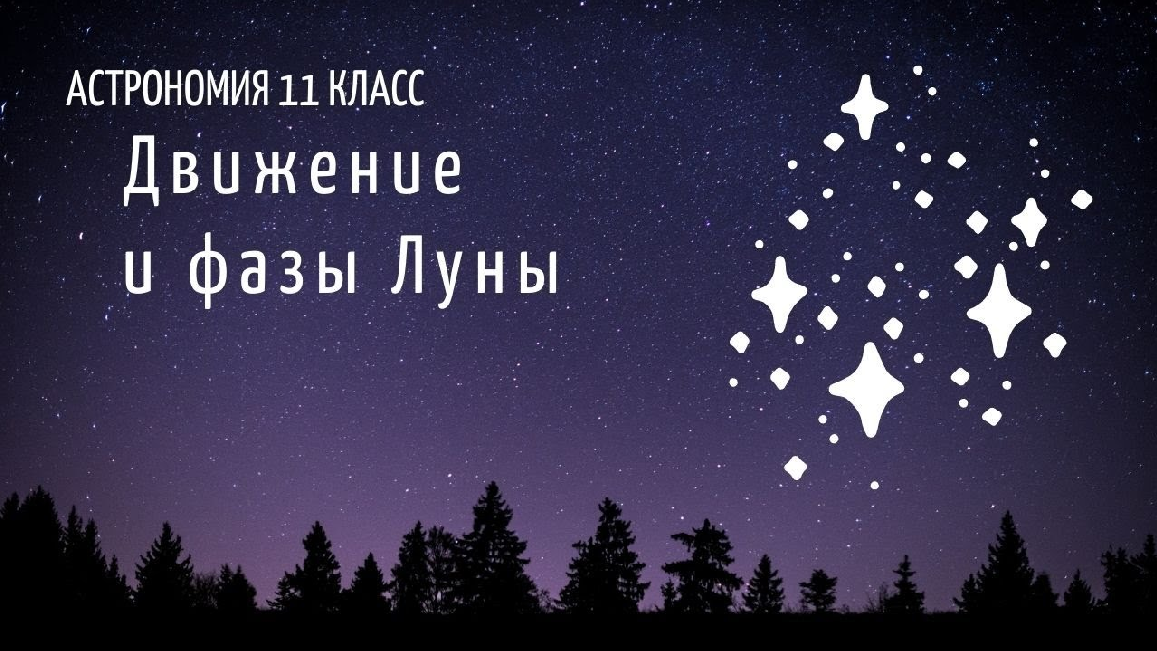 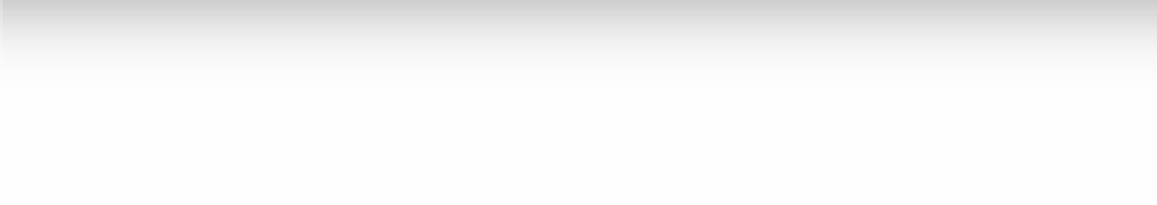 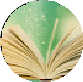 Ответить на вопросы в тесте, предоставленном учителем.Технологическая картаСкачать бесплатно технологическую карту урока по теме: «Движение и фазы Луны. Затмения Солнца и Луны»Смотреть видео по темеАстрономия 11 кл §7 Движение и фазы ЛуныКроссвордКроссвордСкачать бесплатно кроссворд на урок астрономии в 10 классе по теме: «Движение и фазы Луны. Затмения Солнца и Луны» в формате WORDТестыКакую форму имеет орбита нашего спутника?КруглаяЭллиптическаяОвальная Правильный ответ: b)Что означают фазы нашего спутника?Изменение освещенности при движении вокруг Земли.Температурные колебания на поверхности спутника.Дни и ночи на спутнике. Правильный ответ: a)Какой тип затмения происходит, когда наш спутник перекрывает Солнце?Солнечный эклписЛунный эклписЗемной эклпис Правильный ответ: a)Видимость небесных объектов на ночном небе зависит от…Фаз нашего спутникаСкорости вращения ЗемлиЦвета неба Правильный ответ: a)Какой вид затмения возникает, когда спутник перекрывает только часть Солнца?Солнечное затмениеАстрономическое затмениеНеполное солнечное затмение Правильный ответ: c)Какой этап фазы Луны наступает после первой четверти?ПолнолуниеНоволуниеВторая четверть Правильный ответ: a)Как называется явление, когда Земля находится между Солнцем и Луной, и тень Земли падает на Луну?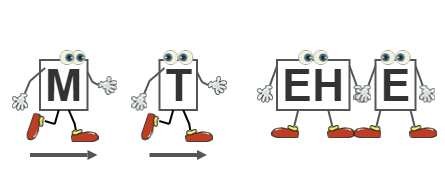 Лунное затемнениеСолнечное затемнениеЗемное затемнение Правильный ответ: a)Какие фазы нашего спутника видны ночью?Первая и вторая четвертьНовоземление и полноземлениеПолнолуние и последняя четверть Правильный ответ: a)Какие фазы Луны видны днем?Первая и вторая четвертьТретья и шестаяПолнолуние и последняя четверть Правильный ответ: c)Что происходит на последнем этапе фазы, перед тем как начнется новый цикл?ПолнолуниеПоследняя четвертьНоволуние Правильный ответ: b)РебусРебусЕсли одни буквы гонятся за другими буквам, то это означает, что где-то по смыслу нужно подставить предлог «за».Если буквы стоят вместе и держатся за руки, то это означает, что где-то по смыслу нужно подставить предлог «с» или союз «и».Презентация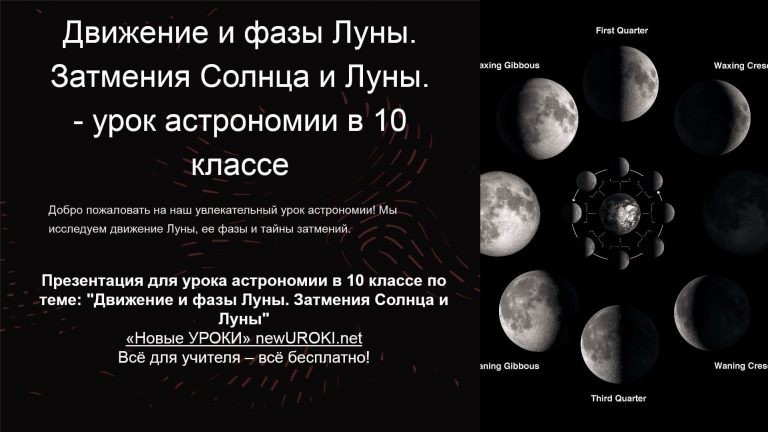 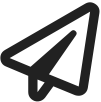 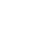 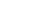 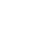 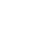 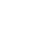 ПрезентацияСкачать бесплатно презентацию на урок астрономии в 10 классе по теме: «Движение и фазы Луны. Затмения Солнца и Луны.» в формате PowerPointСписок источников и использованной литературы«Астрономия: Все о таинственном движении небесных тел» — Яблоков В.И., Коллектив авторов, Издательство «Небо», Москва, 2005 г., 120 страниц.«Тайны фаз: Учебное пособие для начинающих астрономов» — Ирунова Н.С., Издательство «ПРОФИ», Санкт-Петербург, 2004 г., 90 страниц.«Загадочные затмения: Открываем тайны небесных явлений» — Семичев А.М., Коллектив авторов, Издательство «ШИК», Ярославль, 2003 г., 110 страниц.«Загадки космоса и затмения: Путеводитель для астролюбителей» — Григорьев П.А., Издательство «Таурус», Красноярск, 2002 г., 80 страниц.«Астрономия и наука: Сборник статей и исследований» — Астраханов Д.В., Коллектив авторов, Издательство «Принтпресс», Новосибирск, 2001 г., 150 страниц.Скачали? Сделайте добро в один клик! Поделитесь образованием с друзьями! Расскажите о нас! Слова ассоциации (тезаурус) к уроку: спутник, ночь, кратер, месяц, прилив, темнота, небо, очки, космос, явление, диск При использовании этого материала в Интернете (сайты, соц.сети, группы и т.д.) требуется обязательная прямая ссылка на сайт newUROKI.net. Читайте "Условия использования материалов сайта"Годичное движение Солнца по небу — конспект урока 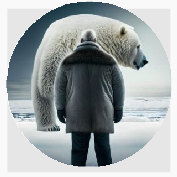 Годичное движение Солнца по небу — конспект урока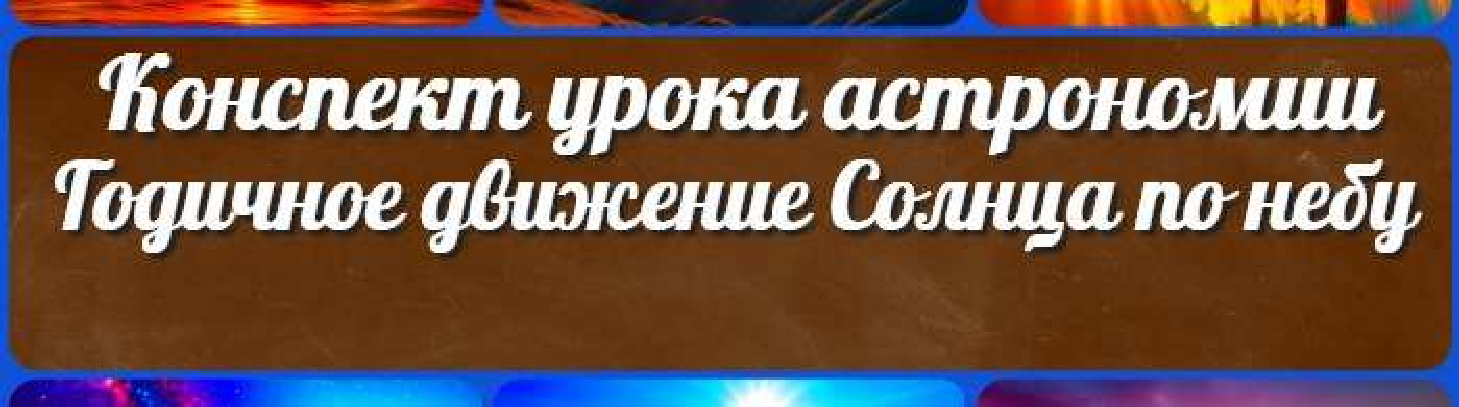 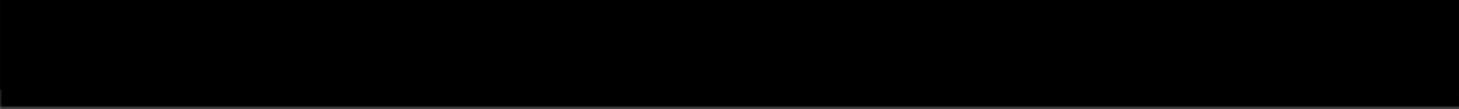 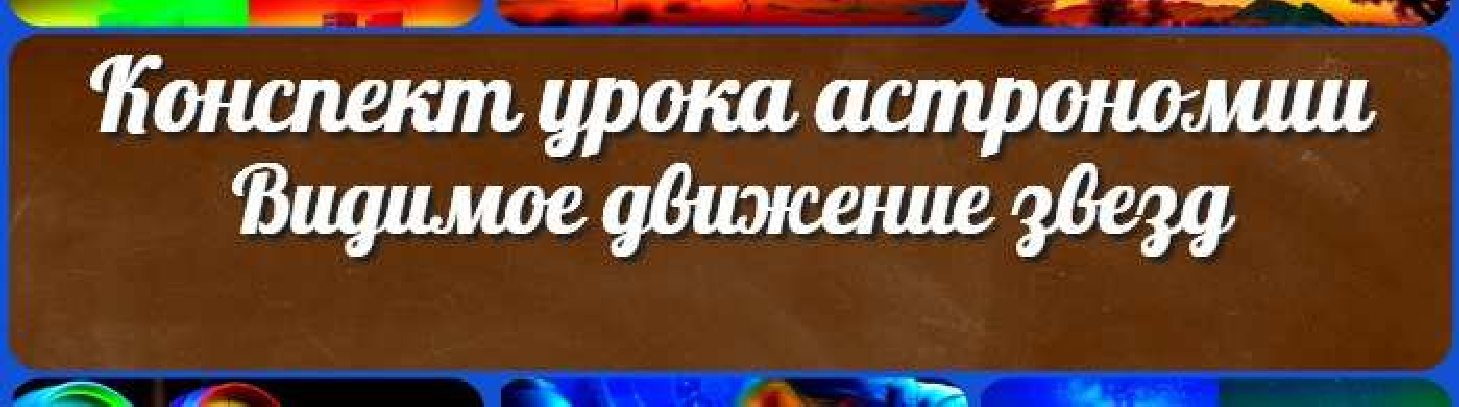 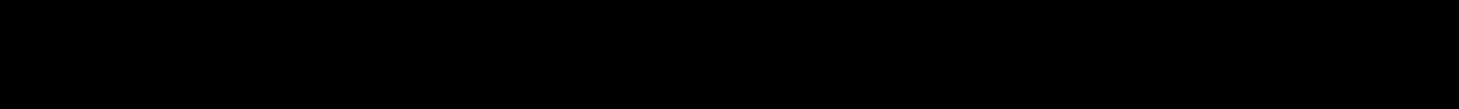 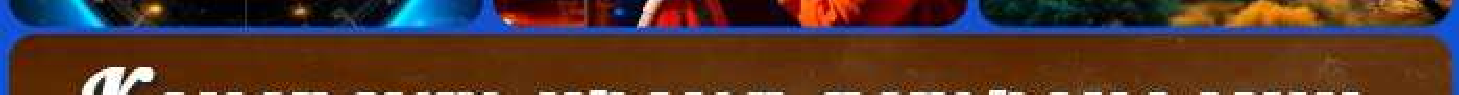 Видимое движение звезд — конспект урока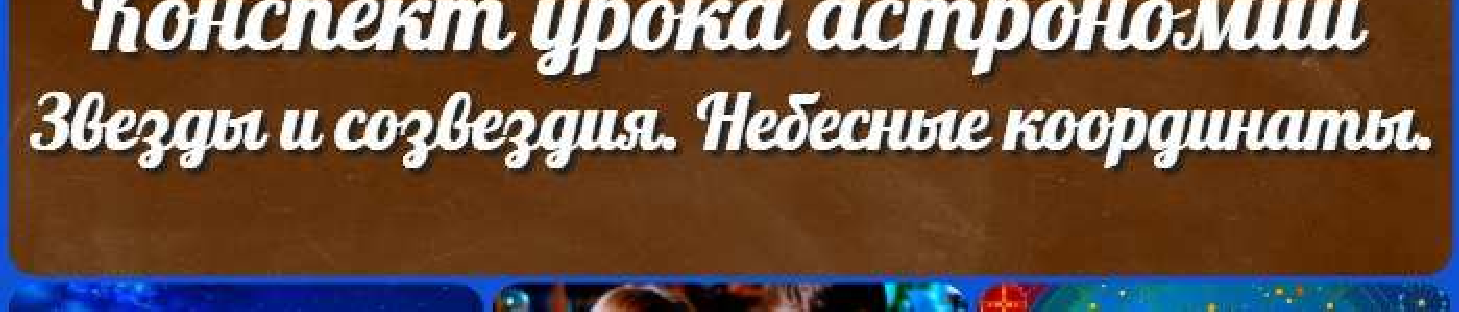 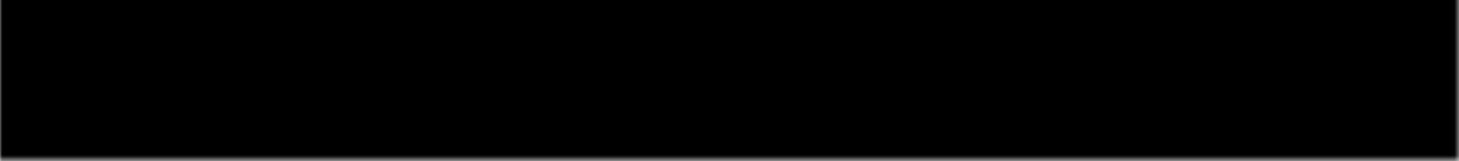 КОНСПЕКТЫ УРОКОВКонспекты уроков для учителя АлгебраАнглийский языкАстрономия 10 классБиблиотека БиологияГеография 5 класскласскласскласскласскласс ГеометрияДиректору и завучу школы Должностные инструкцииИЗОИнформатика ИсторияКлассный руководитель 5 класскласскласскласскласскласскласс Профориентационные урокиМатематика Музыка Начальная школа ОБЖОбществознание Право ПсихологияРусская литература Русский языкТехнология (Труды)Физика Физкультура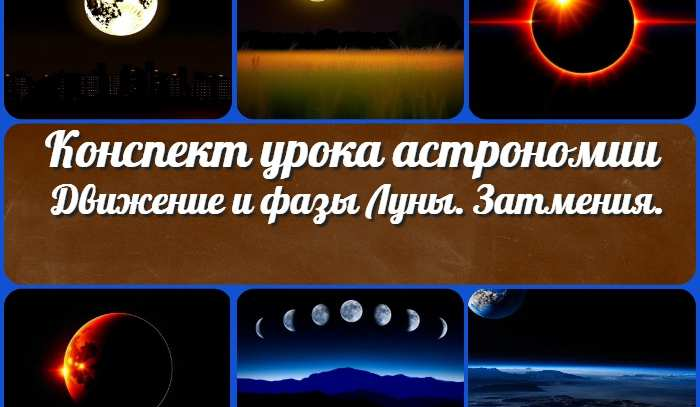 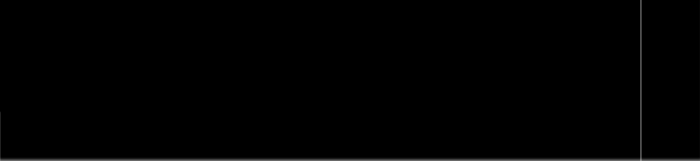 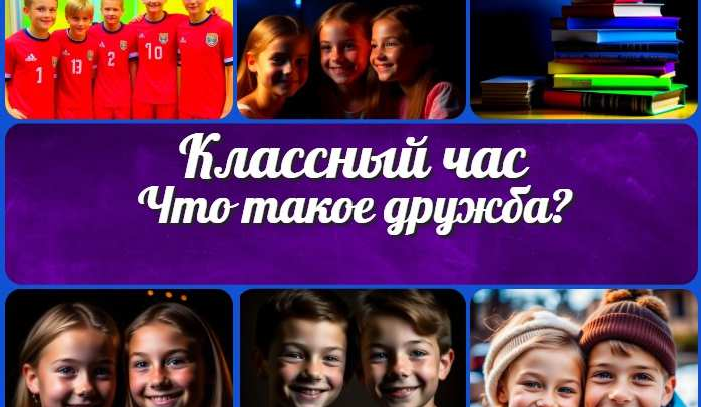 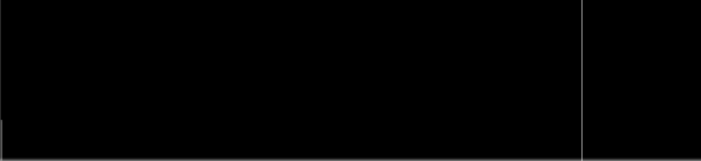 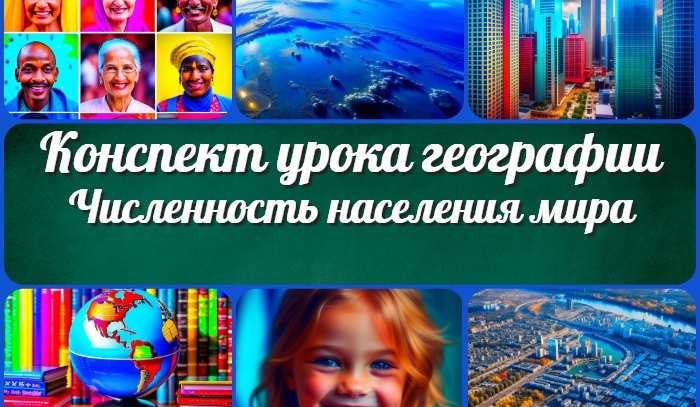 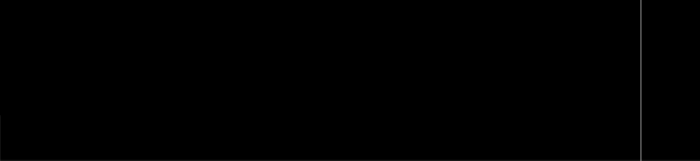 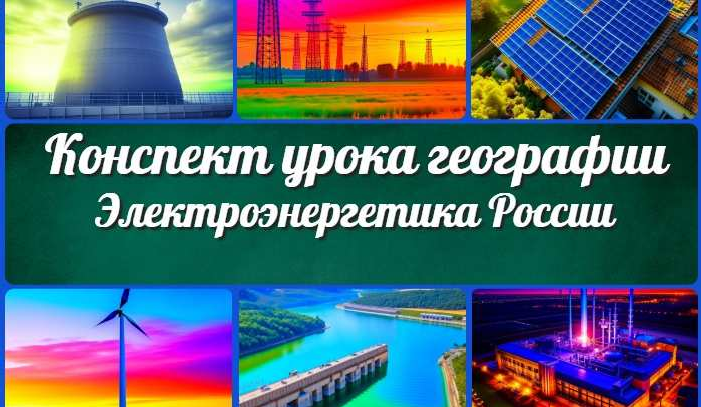 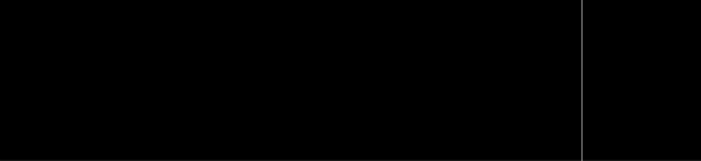 Новый сайт от проекта UROKI.NET. Конспекты уроков, классные часы, сценарии школьных праздников. Всё для учителя - всё бесплатно!Главная	О сайте	Политика конфиденциальности	Условия использования материалов сайтаДобро пожаловать на сайт "Новые уроки" - newUROKI.net, специально созданный для вас, уважаемые учителя, преподаватели, классные руководители, завучи и директора школ! Наш лозунг "Всё для учителя - всё бесплатно!" остается неизменным почти 20 лет! Добавляйте в закладки наш сайт и получите доступ к методической библиотеке конспектов уроков, классных часов, сценариев школьных праздников, разработок, планирования, технологических карт и презентаций. Вместе мы сделаем вашу работу еще более интересной и успешной! Дата открытия: 13.06.2023